Cuadro comparativo de la clasificación de sustantivos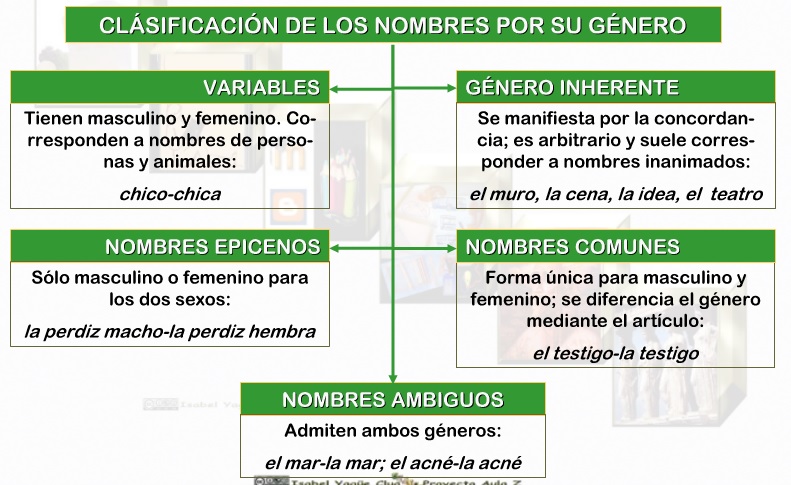 TIPO DE SUSTANTIVOCONCEPTOEJEMPLOSPROPIONombran en forma concreta algún sujeto u objetoAlberto, Europa, MaríaCOMUNESNombran de forma general a toda persona, animal u objetoComputadora, perro, mesa, etc.ABSTRACTOSNombran ideas o sentimientos, es decir, todo aquello que no se percibe por lo sentidosInteligencia, libertad, bondad, etc.CONCRETOSEn contraposición a los abstractos, nombran a todo aquello que es perceptible por los sentidosbolígrafo, casa, suaveCONTABLESDesignan cosas que pueden ser enumeradas.Dos bolígrafos, tres casas, cuatro computadorasNO CONTABLESNo son susceptibles de enumeración, pero sí pueden medirse.Harina, lecheINDIVIDUALESSe utilizan para nombrar en forma particular a un ser que generalmente pertenece a una determinada especie o clase.Barco, abejaCOLECTIVOSNombran a seres que engloban a otros de un mismo tipo o claseflota (comprende a varios barcos), enjambre (de abejas)DERIVADOSSustantivos que derivan de otra palabra.Librería, término que deriva de libroPRIMITIVOSSon nombres que no derivan de ninguna otra palabraperro, auto, libro